    103學年度上學期母語教學情境布置名稱: 胖生黴設計老師 : 吳燕玉 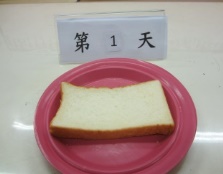 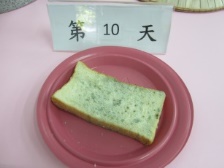 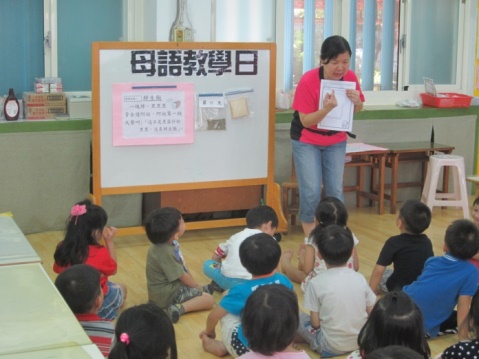 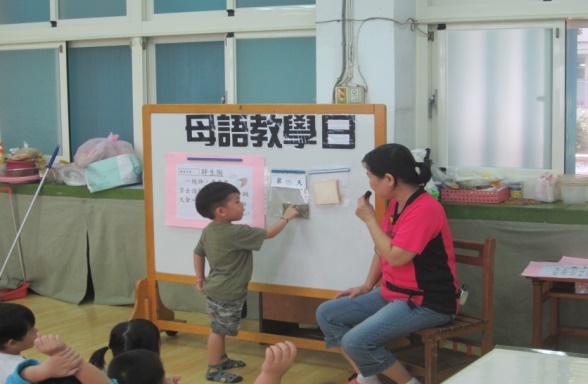 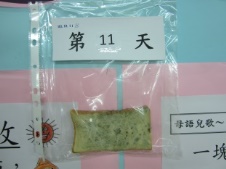 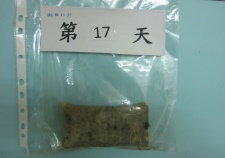 名稱: 阮是一隻馬設計老師 : 廖琬如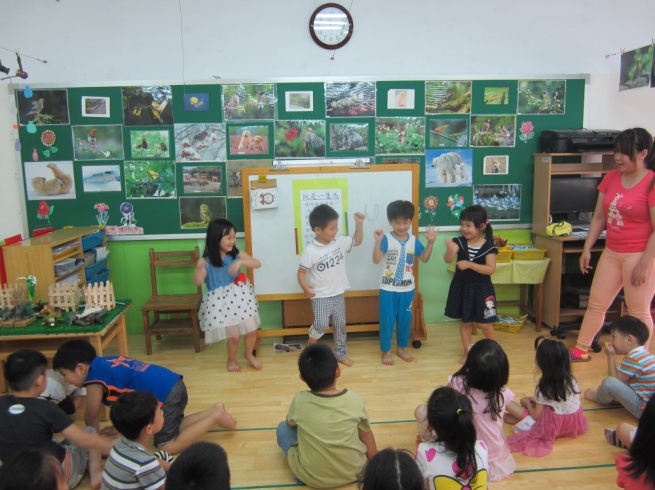 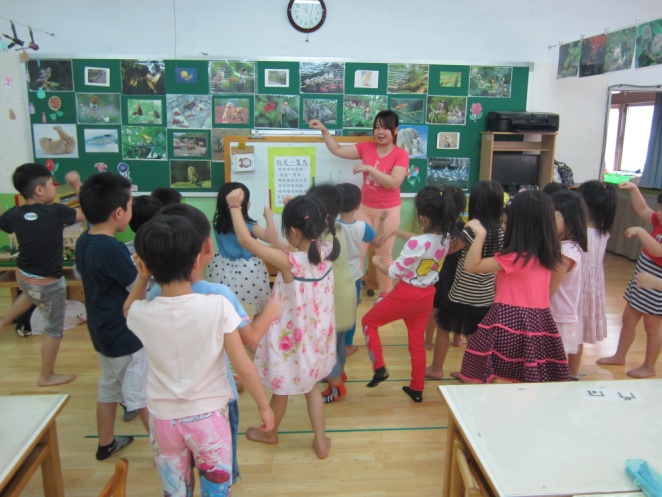 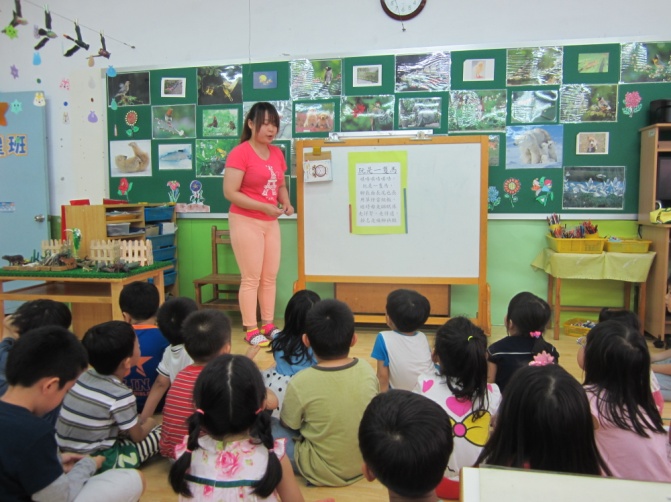 名稱: 落雨天設計老師 : 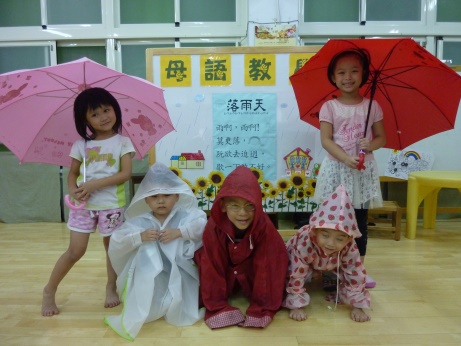 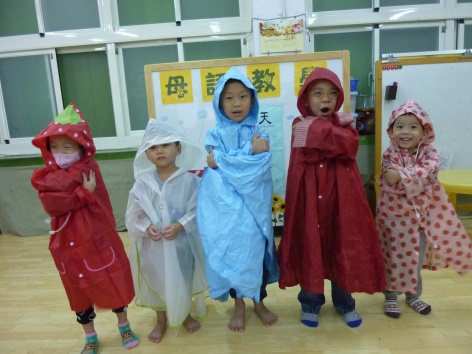 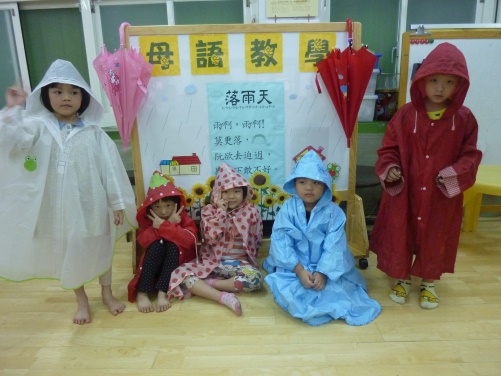 名稱: 一二三設計老師 : 許麗娟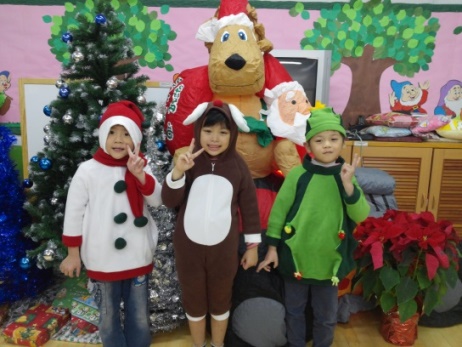 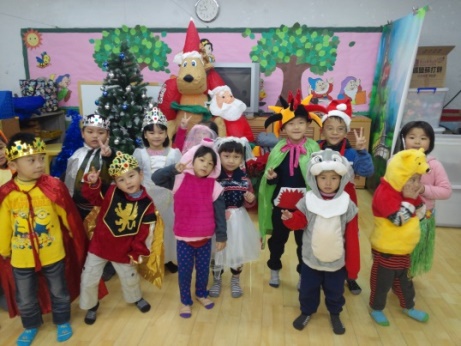 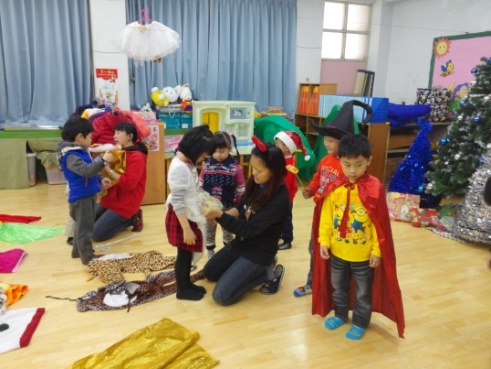 名稱: 新年的願望設計老師 : 謝劍珠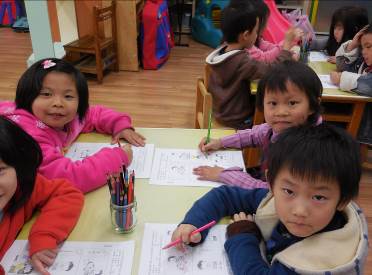 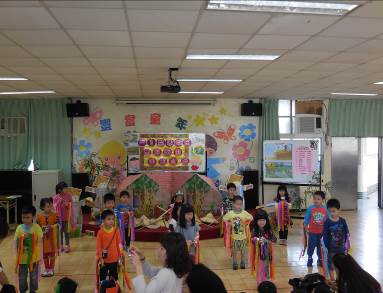 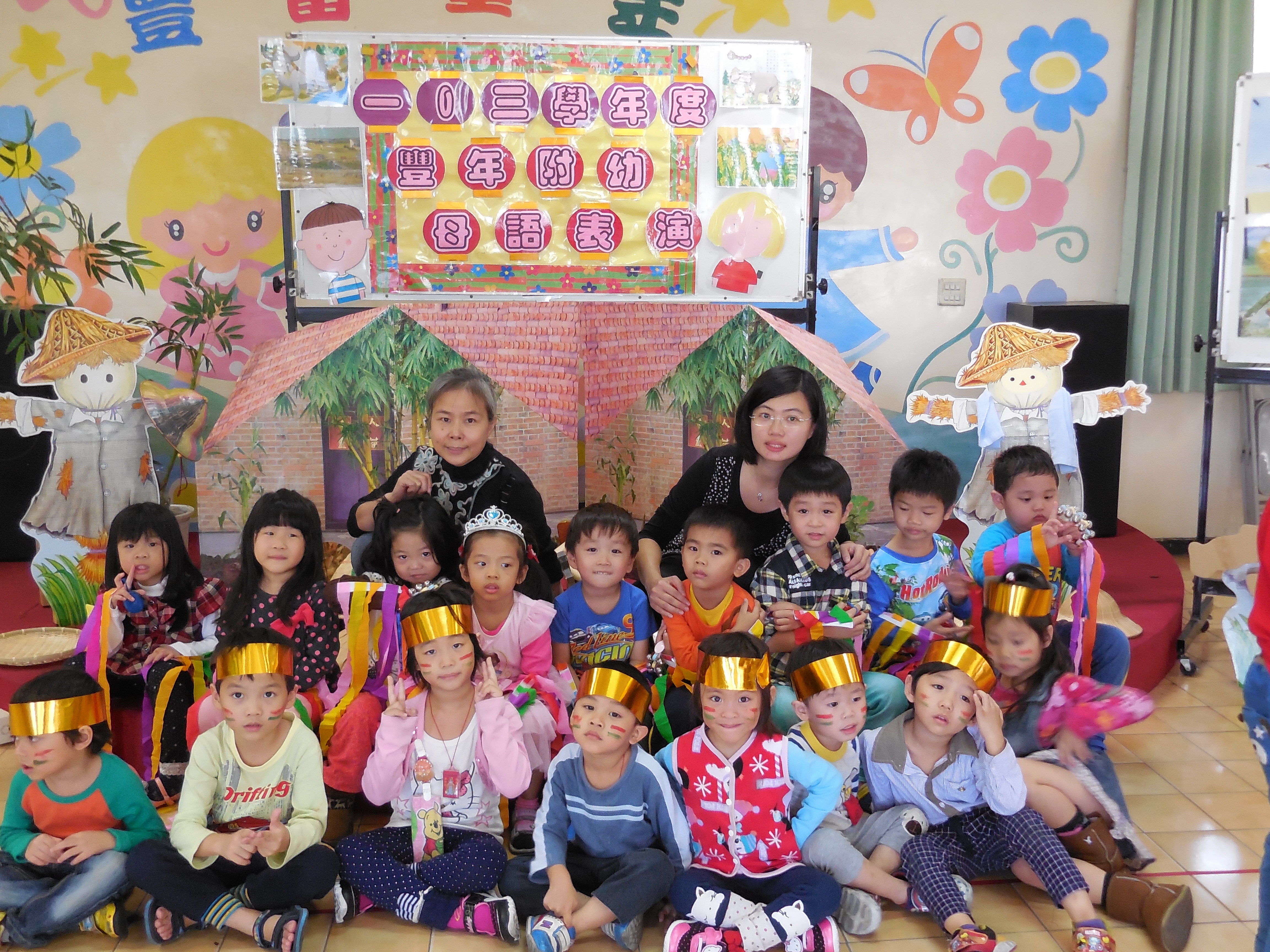 名稱: 踢跤球設計老師 : 陳家鈴 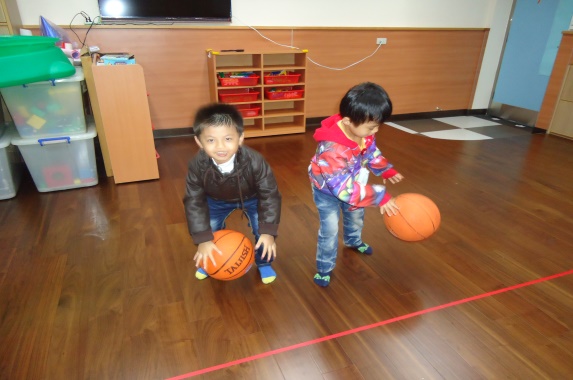 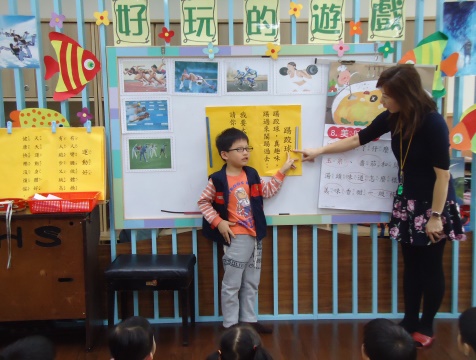 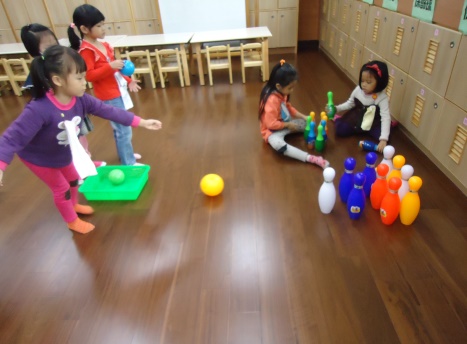 名稱: 羞羞羞設計老師 : 邱菊英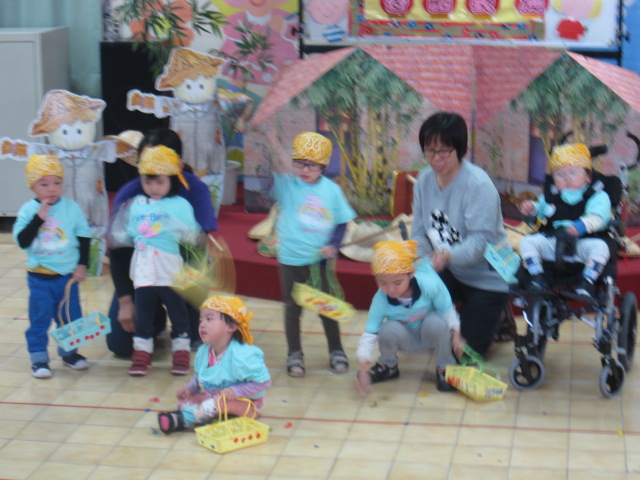 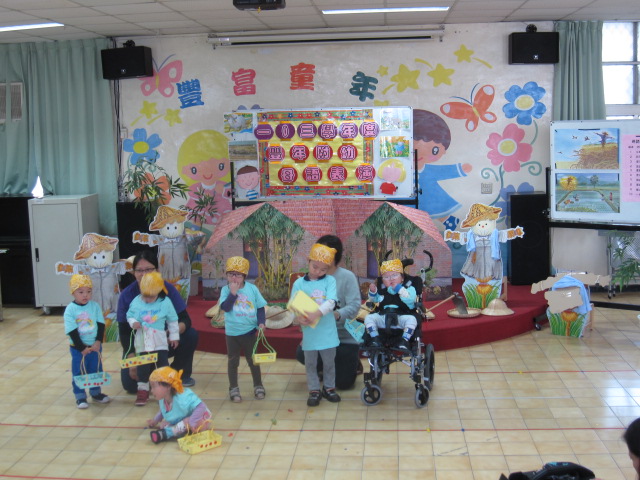 名稱: 西北雨設計老師 : 丁碗荏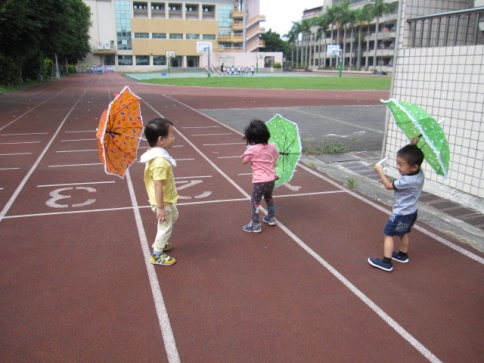 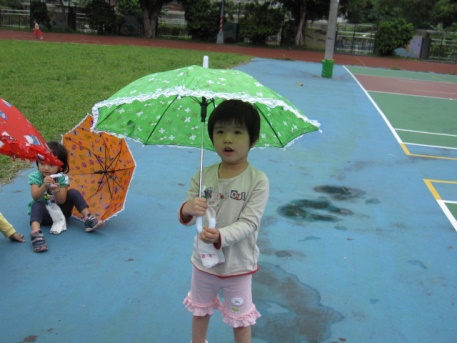 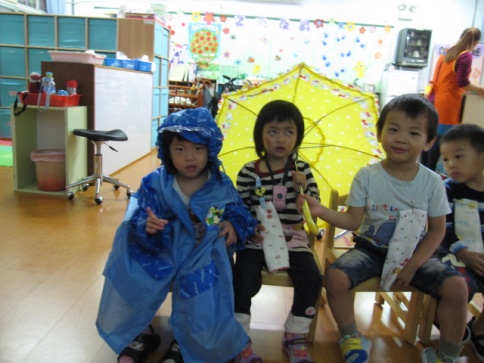 